Wójt Gminy Bierzwnik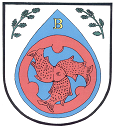 73-240 Bierzwnik, ul. Kopernika 2,tel. 95-768-01-30; 664011220; fax. 95-768-01-11e-mail:urzad@bierzwnik.plwww.bierzwnik.pl, www.bip.bierzwnik.plIS.IV.6220.2.4.2024                                                                          Bierzwnik, dnia 21.03.2024 r.OBWIESZCZENIENa podstawie art.33, art. 34, art. 35 ustawy z dnia 3 października 2008 roku o udostępnianiu informacji o środowisku i jego ochronie, udziale społeczeństwa w ochronie środowiska oraz
o ocenach oddziaływania na środowisko (tj. Dz.U. z 2023 r. poz. 1094 ze zm.)Wójt Gminy Bierzwnik podaje do publicznej wiadomości, że wszczęto postępowanie na wniosek inwestora: PCWO ENERGY PROJECT SP. Z O.O. ul. Emilii Plater 53, 00-113 Warszawa ( adres do korespondencji: ul. Św. Leonarda 7, 25 – 311 Kielce), pn. BUDOWA FARMY FOTOWOLTAICZNEJ ZLOKALIZOWANEJ NA CZĘŚCI DZ. NR 18/1 W OBRĘBIE KLASZTORNE, GMINA BIERZWNIK”.Planowana inwestycja zlokalizowana jest na dz. ewid. nr: 18/1 obręb Klasztorne, gm. Bierzwnik. Organem właściwym do wydania decyzji jest Wójt Gminy Bierzwnik, organami właściwymi do uzgodnienia i zaopiniowania przedsięwzięcia są: Regionalny Dyrektor Ochrony Środowiska w Szczecinie, Państwowy Powiatowy Inspektor Sanitarny w Choszcznie oraz Dyrektor Zarządu Zlewni w Pile PGW. O wydanie uzgodnień  i opinii wystąpiono do w/w organów w dniu 15 lutego 2024r. Ze zgromadzoną dokumentacją sprawy można zapoznać się w Urzędzie Gminy Bierzwnik, 
ul. Kopernika 2 , w godzinach pracy urzędu.Informuje się o możliwości składania uwag i wniosków w powyższej sprawie w terminie 30 dni tj. od dnia 21.03.2024r. – 20.04.2024r.Zgodnie z w/w ustawą uwagi i wnioski mogą być wnoszone:w formie pisemnej;ustnie do protokołu;za pomocą środków komunikacji elektronicznej bez konieczności opatrywania ich bezpiecznym podpisem elektronicznym na adres srodowisko@bierzwnik.plMiejscem składania uwag i wniosków jest siedziba Urzędu Gminy w Bierzwniku, Referat Infrastruktury i Środowiska, ul. Kopernika 2, w godzinach pracy urzędu. Uwagi złożone po wyznaczonym terminie pozostawione zostaną bez rozpatrzenia. Organem właściwym do rozpatrywania uwag i  wniosków jest Wójt Gminy Bierzwnik.Ogłoszenie wywieszone na tablicy ogłoszeń w dniu 21.03.2024 r.